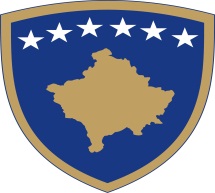 Republika e Kosovës Republika Kosova-Republic of KosovoQeveria -Vlada - GovernmentMinistria e Bujqësisë, Pylltarisë dhe Zhvillimit Rural - Ministarstvo Poljoprivrede, Šumarstva i Ruralnog Razvoja - Ministry of Agriculture, Forestry And Rural DevelopmentAgjencia për Zhvillimin e Bujqësisë/Agencije za Ruralni Razvoj/ The Agriculture Development AgencyMODEL PËR PËRGATITJEN E PLANIT TË BIZNESIT Për projektet e përkrahura nga Ministria e Bujqësisë, Pylltarisë dhe Zhvillimit RuralSHËNIM! Ky dokument duhet të respektohet në tërësi. Ky dokument nuk është për t'u plotësuar por është një model si të shkruhet plani i biznesit. Në rast se ekziston ndonjë kapitull që nuk ndërlidhet me projektin tuaj, ju duhet që një gjë të tillë ta cekni brenda kapitullit përkatës.1. Informata të përgjithshme Emri i përfituesit (me të dhënat e tij specifike të identifikimit)Asetet kryesore në pronësi të përfituesit: tokë (me specifikim të llojit të pronësisë), objekte, pajisje dhe makineri, kafshë etj. – sikur në Regjistrin e fermës.  Tabela 1. Asetet e aplikuesit Tabela 2. Toka2. Përshkrimi projektit2.1 Emërtimi i investimit2.2 Vendi i projektit (rajoni, komuna dhe fshati)2.3 Qëllimi, me përshkrimin e objektivave, arsyetimit të nevojës dhe mundësisë së investimit 2.4 Duhet të ceket përputhshmëria mes objektivave të masës dhe objektivave të projektit. Sqarime për objektivat e përgjithshme dhe së paku për njërën prej objektivave të projektit duhet të bëhet paraqitja sipas tabelës në vijim: Tabela 3. Harmonizimi i objektivave të programit me ato të projektit Tabela 4. Informata teknike dhe financiare3. Të dhëna lidhur me fuqinë punëtore dhe menaxhimin e projektitMenaxheri teknik juridik (emri, mbiemri, pozita brenda organizatës, studimet relevante dhe përvoja profesionale)..............................................................NumriNumri i përgjithshëm i punonjësve aktualë ………………………..prej të cilëve............... punëtorë  Vlerësimet rreth fuqisë punëtore që do të angazhohet pas zbatimit të projektit ………………………..Numri i vendeve të reja të punës të krijuara si rezultat i investimit:........................................4. Përshkrimi i blerjeve të kryera përmes projektitEmri, numri, vlera, karakteristikat teknike dhe funksionale të makinerisë / pajisjeve / teknologjive / mjeteve të transportit / pajisjeve që do të blihen përmes projektit dhe, nëse është e nevojshme, prezantimi teknik i objekteve ku do të vendosen pajisjet dhe mjetet. Blerjet duhet të bazohen në kapacitetet aktuale dhe /ose të parashikuara të prodhimit.Tabela 5. Përshkrimi i blerjeve / investimeve të kryera përmes projektitShënim! Nuk është e lejuar që të ceken emrat e prodhuesve, markat tregtare, emrat e ofertuesve etj.5. Kalendari i zbatimit (muajt) dhe fazat kryesore Orari i investimit i shprehur me vlera, muaj dhe aktivitete. Tabela 6. Planifikimi kohor i realizimit të investimeveTabela 7. Planifikimi kohor për ndërtimin e objekteve të reja8. Kapaciteti prodhuesKapacitetet prodhuese që rezultojnë nga investimi (në njësi matëse). Duhet të paraqiten specifikimet lidhur me kapacitetin para dhe pas finalizimit të investimit. Duhet të jepet përshkrimi i rrjedhës teknologjike të punës që aplikohet në teknologjinë e projektit.9. Furnizimi i tregut / shitjaTabela 8.Furnizuesit potencialë të aplikuesitTabela 9. Klientët potencialë të aplikuesit10. Konkurrenca dhe strategjia e tregut Përshkrimi i konkurrencës lokale dhe ndërkombëtare. Përshkrimi i strategjisë së tregut.11. Detaje financiare të investimit Tabela 10.Shpenzime të detajuara, të pranueshme dhe të papranueshme Rrjedhja e parasë (hyrje-daljet)Parashikimi i hyrjeve dhe daljeve për 3 vjet pas finalizimit të investimit. Aplikuesi duhet të demonstrojë se ekonomia e tij do të jetë fitimprurëse dhe se paratë e gatshme asnjë muaj nuk do të kenë vlerë negative. Nëse aplikuesi planifikon të marrë kredi, atëherë shuma e parave e marrë nga kredia regjistrohet si e hyrë, kurse këstet mujore për kthimin e kredisë regjistrohen si shpenzim.Personat juridik me përvojë duhet t'i dorëzojnë pasqyrat e të ardhurave për tri vitet e fundit që i kanë dorëzuar në Administratën Tatimore. Tabela 11. Rrjedhja e parasë (Ju lutemi, shfrytëzojeni tabelën në excel publikuar në uebfaqe e AZHB)Shënim: Parashikimet për projektin e dorëzuar duhet të bazohen në gjendjen financiare të vitit të kaluar. Duhet të merren parasysh lidhja midis shitjes, parashikimit, kapacitetit të prodhimit dhe parakontratave të shitjes.AsetetData e blerjes / ndërtimitVlera e blerjes për persona fizikë ose gjendja e fundit e bilancit për persona juridikëSasia (me copë) 1. Objektet – gjithsej  1.1 detaje…………….. 1. n detaje………………2. Pajisje – gjithsej  2.1 detaje…………….. 2. n detaje………………3. KAFSHË 3.1 detaje…………….. 3. n detaje………………4. Të tjera - detajeGJITHSEJNr.Rajoni / Komuna / FshatiSipërfaqja (m²) / lloji i shfrytëzimit Statusi juridik (pronë e aplikuesit, pronë familjare apo e marrë me qira)1nObjektivat e përgjithshme dhe specifikeObjektivat e projektit (Shkruaj “x” në katrorin pranë objektivit të arritur)Përshkrimi se si projekti synon që të arrijë objektivat (shkruaj brenda katrorëve të kësaj kolone paralel me objektivin e nënmasësAftësia konkurrueseSë paku një prej objektivave specifike në vijim:Objektiva specifike të masës dhe nënmasësHartuesi i projektit i merr objektivat e masës dhe nënmasës nga programi dhe i paraqet në këtë kolonëObjektivat e projektit Shkruaj “x” në katrorin pranë objektivit të arritur)Përshkrimi se si projekti synon të arrijë objektivat (shkruaj brenda katrorëve të kësaj kolone paralel me objektivin e nënmasës)Projekti është në linjë me potencialin e zonës (obligative)Objektivat teknike (së paku një prej të poshtëshënuarave janë të obligueshme):Shpërndarja e mjeteve dhe pajisjeve që mund të ndikojnë në rritjen e prodhimit të punës, përmirësimin e kualitetit të produkteve bujqësore, futja në përdorim e teknologjive të reja dhe përmirësimi i kushteve të punës;Ndërtimi dhe modernizimi i objekteve prodhuese të cilat sigurojnë standarde më të mira; Indikatori financiar (obligativ):Kthimi i investimeve është koha e nevojshme që fitimi neto shtesë t'i mbulojë shpenzimet e investimit (**shitja shtesë - shpenzimet shtesë të lidhura me investimin). ***Duhet të bëhet një paraqitje ku theksohet saktësisht se për sa kohë duhet të përfundojë kthimi i investimit. Kthimi i investimit duhet të kalkulohet vetëm për pjesën e investimit që mbulohet me bashkëfinancim privat (shiko tabelën 10). Duhet të merren parasysh vetëm investimet që në mënyre direkte gjenerojnë të hyra shtesë (si psh. traktor, apo ndonjë mjet për mjelje por jo stallë apo depo e plehut etj.);**Ne rast të pemishteve të reja, vreshtave të rrushit ose pemëve të buta, vlera shtesë e shitjes duhet të llogaritet për atë vit që bimët do të japin rendimente maksimale;*** paraqitja duhet të mbështetet në të ardhurat dhe shpenzimet dhe të paraqiten në tabelën 11.Nr.Emri / lloji i pajisjeve / makinerisë /shërbimeve etj.Njësitë (m², ditë pune, kg, etj.)Vlera pa TVShTVShGjithsej vlera me TVShPërqindja e përkrahjes publikeGJITHSEJLloji i investimit dhe kostoja totale (euro)Viti (p.sh: 2018) Viti (p.sh: 2018) Viti (p.sh: 2018) Lloji i investimit dhe kostoja totale (euro)Muaji 1Muaji 2Muaji 3Psh. përgatitja e tokës5 000Psh. mbjellja e fidanëve15 000Psh. sistemi mbajtës8 000Lloji i investimit dhe kostoja totale (euro)Viti (ex.: 2018) Viti (ex.: 2018) Viti (ex.: 2018) Lloji i investimit dhe kostoja totale (euro)Muaji 1Muaji 2Muaji 3Psh. përbërësit e ndërtimit5, 000Psh. ndërtimi i katit të 1-rë10, 000Psh. kati i 1-rë dritaret dhe kulmi5, 000Furnizuesit potencialë të aplikuesitFurnizuesit potencialë të aplikuesitFurnizuesit potencialë të aplikuesitFurnizuesit potencialë të aplikuesitFurnizuesit potencialë të aplikuesitEmri i furnizuesit me lëndët e para/produktet / shërbimet (kur furnitori është vendor të vendoset shenja “V” pas emrit)AdresaProdukti furnizues dhe shuma e përafërt Vlera e llogaritur% nga shpërndarja totale12nKlientët potencialë të aplikuesitKlientët potencialë të aplikuesitKlientët potencialë të aplikuesitKlientët potencialë të aplikuesitNr.Klienti (Emri dhe adresa) kur blerësi është vendor të vendoset shenja “V” pas emritVlera% e shitjes12n Shpenzimet e pranueshmeNdihma publikeBashkëfinancimi privat (euro)TotaliInvestimet e pranueshme...Shpenzimet administrative (për shembull: planin e biznesit)Investimet e papranueshmeTOTALITë hyratTë hyratTë hyratShpenzimetShpenzimetPara të gatshme në dispozicion (euro)ArtikulliVlera (euro)Vlera (euro)ArtikulliVlera (euro)     Të hollat fillestare2018, MuajtJanarTë hollat fillestare +Të ardhurat -Shpenzimet =Duhet të jenë pozitiveShkurt................................................